Recycling is the process of collecting and processing packaging and other materials that would otherwise be burned or deposited. Plastics, glass, paper and electronic devices are recycled into raw materials for several production purposes.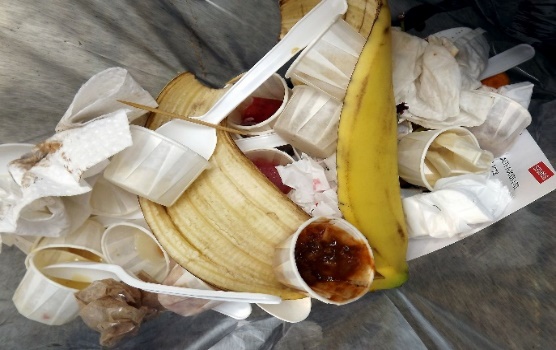 
Why recycle?Recycling protects the environment: poor waste deposition is a huge problem in many countries of the world. Recycling directly reduces severe environmental impacts.Recycling conserves natural resources: The supply of many materials is limited. The more we recycle, the less precious resources we waste.Recycling saves energy: It takes less energy to produce new products from recycled materials than from raw materials.Waste is expensive! <Company> has implemented a full waste recycling system for packaging and production material and saves up to 80 % of costs compared to deposition. We promote recycling of paper and other materials in offices and provide bins to enable-facilitate waste separation. Over 60 % of rubbish that ends up in household waste could be recycled!

TIP: Proper separation of waste at home reduces the amount of waste and will thus save money, too.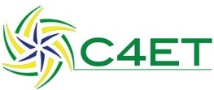 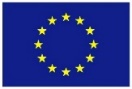 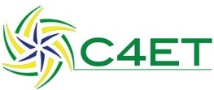 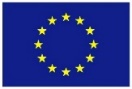 